	Geneva, 25 March 2014Dear Sir/Madam,1	At the request of the Chairman of Study Group 13, Future networks including cloud computing, mobile and next-generation networks, I have the honour to inform you that this Study Group, which will meet from 7 to 18 July 2014, intends to apply the procedure described in Resolution 1, Section 9, of WTSA (Dubai, 2012) for the approval of the above-mentioned draft revised and new Recommendations.2	The title, summary and location of the draft ITU-T Recommendations proposed for approval can be found in Annex 1.3	Any ITU Member State, Sector Member, Associate or Academic Institution aware of a patent held by itself or others which may fully or partly cover elements of the draft Recommendations proposed for approval is requested to disclose such information to TSB, in accordance with the Common Patent Policy for ITU-T/ITU-R/ISO/IEC.Available patent information can be accessed on-line via the ITU-T website (www.itu.int/ITU-T/ipr/).4	Having regard to the provisions of Resolution 1, Section 9, I should be grateful if you would inform me by 2400 hours UTC on 25 June 2014 whether your Administration assigns authority to Study Group 13 that these draft Recommendations should be considered for approval at the Study Group meeting.	Should any Member States be of the opinion that consideration for approval should not proceed, they should advise their reasons for disapproving and indicate the possible changes that would facilitate further consideration and approval of these draft Recommendations.5	If 70% or more of the replies from Member States support consideration for approval of these draft revised and new Recommendations at the Study Group meeting, one Plenary session will be devoted on 18 July 2014 to apply the approval procedure.I accordingly invite your Administration to send a representative to the meeting. The Administrations of Member States of the Union are invited to supply the name of the head of their delegation. If your Administration wishes to be represented at the meeting by a recognized operating agency, a scientific or industrial organization or another entity dealing with telecommunication matters, the Director should be duly informed, in accordance with Article 19, No. 239, of the ITU Convention.6	The agenda and all relevant information concerning the Study Group 13 meeting will be available from Collective letter 5/13 (forthcoming).7	After the meeting, the Director of TSB will notify, in a circular, the decision taken on this Recommendation. This information will also be published in the ITU Operational Bulletin.Yours faithfully,Malcolm Johnson
Director of the Telecommunication
Standardization BureauAnnex: 1ANNEX 1
(to TSB Circular 90)Summary and location of the textsDraft revised Recommendation ITU-T Y.1271 
(COM 13-R 16) Framework(s) on network requirements and capabilities to support 
emergency telecommunications over evolving circuit-switched and 
packet-switched networksSummaryMany challenges and considerations need to be addressed in defining and establishing the functional capabilities to support emergency telecommunications in evolving circuit- and packet-switched telecommunications networks. This Recommendation presents an overview of the basic requirements, features, and concepts for emergency telecommunications that evolving networks are capable of providing.   Draft new Recommendation ITU-T Y.2771 (Y.dpifr) 
(COM 13-R 18) (will be available shortly) Framework for Deep Packet InspectionSummaryThis Recommendation provides a framework for Deep Packet Inspection (DPI). The primary purpose of this framework is to describe a structured approach for designing, defining, and implementing DPI solutions in support of service/application awareness for facilitating interoperability in the evolving networks. It serves to identify and assist understanding the network issues, from primarily architectural point of view. This Recommendation is also providing DPI framework aspects from modeling and performance. The purpose of such frameworks is especially to outline possible relationships between a DPI function and other network functions, to assist in identifying requirements for DPI functions (which itself would be subjective of other ITU-T Recommendations like e.g. [ITU-T Y.2770]) and to help for terminology work (e.g. when a definition would be related to a functional model).__________________Telecommunication Standardization
Bureau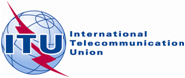 Ref:
Tel:Fax:TSB Circular 90COM 13/TK
+41 22 730 5126
+41 22 730 5853-	To Administrations of Member States of the E-mail:tsbsg13@itu.int Copy:-	To ITU-T Sector Members;- To ITU-T Associates;-	To ITU-T Academia;-	To the Chairman and Vice-Chairmen of Study Group 13;-	To the Director of the Telecommunication Development Bureau;-	To the Director of the Radiocommunication BureauSubject:Meeting of Study Group 13 with a view to approving draft revised Recommendation ITU-T Y.1271 and draft new Recommendation ITU-T Y.2771 in accordance with the provisions of Resolution 1, Section 9, of WTSA (Dubai, 2012)Geneva, 18 July 2014